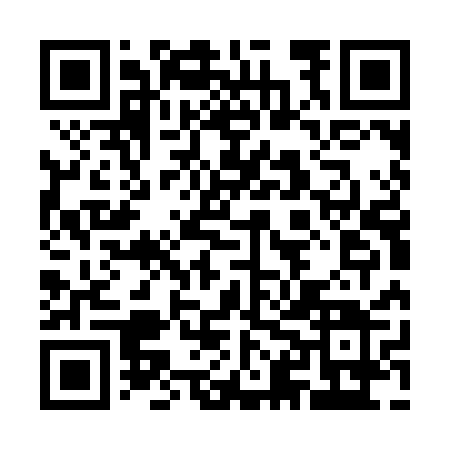 Prayer times for Sunrise Valley, British Columbia, CanadaMon 1 Jul 2024 - Wed 31 Jul 2024High Latitude Method: Angle Based RulePrayer Calculation Method: Islamic Society of North AmericaAsar Calculation Method: HanafiPrayer times provided by https://www.salahtimes.comDateDayFajrSunriseDhuhrAsrMaghribIsha1Mon2:454:231:076:539:5011:282Tue2:454:241:076:539:5011:283Wed2:464:251:076:539:4911:284Thu2:464:261:076:539:4811:285Fri2:474:271:076:539:4811:276Sat2:484:281:086:529:4711:277Sun2:484:291:086:529:4611:278Mon2:494:301:086:529:4511:269Tue2:504:311:086:519:4411:2610Wed2:504:331:086:519:4311:2511Thu2:514:341:086:509:4211:2512Fri2:524:351:086:509:4111:2413Sat2:534:371:096:499:4011:2414Sun2:534:381:096:499:3811:2315Mon2:544:401:096:489:3711:2316Tue2:554:411:096:479:3611:2217Wed2:564:431:096:479:3411:2118Thu2:564:441:096:469:3311:2119Fri2:574:461:096:459:3111:2020Sat2:584:481:096:449:3011:1921Sun2:594:491:096:439:2811:1822Mon3:004:511:096:429:2711:1823Tue3:014:531:096:429:2511:1724Wed3:024:541:096:419:2311:1625Thu3:024:561:096:409:2111:1526Fri3:034:581:096:399:2011:1427Sat3:045:001:096:389:1811:1328Sun3:055:011:096:379:1611:1229Mon3:065:031:096:359:1411:1130Tue3:075:051:096:349:1211:1031Wed3:085:071:096:339:1011:09